哈尔滨市商务局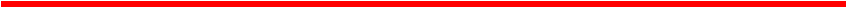 关于协助组织企业参加2024年俄罗斯圣彼得堡工业展的函各区县(市)人民政府、市直相关部门、各相关单位：为进一步深化对俄战略合作，助力我市具备产业基础的 机械设备制造业抢抓对俄合作窗口机遇期，开拓俄罗斯市 场，经市委、市政府批准，拟于2024年4月在俄罗斯圣彼 得堡工业展期间，组织我市机械设备企业参展，设立我市企 业机电产品集中展区和哈尔滨市中心展台，召开中俄企业推 介对接会等。为确保活动顺利举办并取得实效，函请协助组 织相关企业参展。一、展会时间2024年4月24日—26日。二、展会地点俄罗斯圣彼得堡国际会展中心。三、参展费用1.注册费：展位注册、会刊登录费用为1900元/企业；2.展位费：标准展位费用为25600元。展位面积9平方  米，单开口，包括墙板、地毯、楣板、1张桌子、2 张椅子、 垃圾篓、每4平米1盏射灯、1.5千瓦插座。另，双开口费  用增加10%、三开口费用增加15%、四开口费用增加20%。3.人员费(附件2).1四、报名方式参展企业填写《参加2024俄罗斯圣彼得堡工业展览会 报名表》(附件3),发送至市商务局swjdemyc@163.com.五、补贴政策依据《黑龙江省人民政府办公厅关于印发黑龙江省支持对外贸易发展若干措施的通知》(黑政规办[2022]6号)和《黑龙江省商务厅黑龙江省财政厅关于印发<黑龙江省支持对外贸易发展的若干措施>实施细则(试行)的通知》(黑商联发[2022]32号)文件精神，黑龙江省支持外贸企业参加线下境外展会，给予企业参加线下境外展会所产生的展位费、展品运输费、国际间交通费、住宿费70%补贴。市商务局在汇总企业报名情况后，将为参展企业申领黑龙江省境外展会补贴政策进行详细解读及政策辅导。在符合申报条件的情况下，参展企业可通过市商务局申领省政府对企业参加境外展会展位费、参展人员费用和展品运输费用补贴。附件： 1.2024年俄罗斯圣彼得堡工业展览会简介2.2024年俄罗斯圣彼得堡工业展览会企业行程安排(初定)3.2024年俄罗斯圣彼得堡工业展览会报名表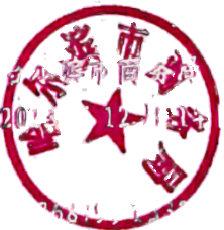 附件1俄罗斯圣彼得堡工业展览会简介一、展会介绍展会时间：2024年4月24-26日展会地点：俄罗斯 圣彼得堡展会周期：每年一届展览公司： RESTEC俄罗斯圣彼得堡工业展览会 ST.Petersburg Technical Fair  是俄罗斯及欧洲地区备受行业瞩目、业界知名的工业展览 会。展会创办于1997年，获得了俄罗斯联邦工业贸易部、 圣彼得堡、列宁格勒、俄罗斯西北地区总裁协会、圣彼得堡 贸易商会、俄罗斯铸造工会、俄罗斯工业工会、俄罗斯金属 加工协会的大力支持。顶尖业内人员云集俄罗斯圣彼得堡工 业展览会，洽谈贸易，是集科技、商贸和信息于一体的大型 国际盛会。展会对俄罗斯及周边国家市场起到举足轻重的作用，当地有实力的采购商对该展尤其重视。俄罗斯圣彼得堡工业展代表了最新的行业趋势，这里展示了所有相关的新产品和新概念，所有有关工业及工业技术 的展品及服务应有尽有。展会同期举行彼得堡国际创新论 坛，举办内容丰富的各类专业研讨会及论坛，主题讨论贯穿整个展会，吸引了众多工业领域专业人士参与。俄罗斯圣彼得堡工业展立足于工业行业的多个领域，志 在全面展现工业行业的生产链运作。展览展出项目多样，包 括研讨会、圆桌会议、路演、企业参观交流等，为各工业领 域的专业人士搭建深入探讨前沿技术的平台。二、俄罗斯圣彼得堡工业展览会展品范围附 件 22024年俄罗斯圣彼得堡工业展览会企业行程安排(初定)报价： 8500元/人(双人间)、10600元/人(单人间)包含项目：1.酒店：四星级酒店。2.用车：60 座大巴车。 3.优秀导游：全程陪同。4.景点门票：冬宫、夏宫花园、叶卡 捷琳娜花园+宫殿。5.用餐：宴会餐1次，特色餐1次，简餐4次，正餐8次。6.其他：矿泉水、停车费、小费备注：以上报价为初步报价，可按照企业需求调整出访天数和行程安排。附件32024年俄罗斯圣彼得堡工业展览会报名表企业名称：联系人：联系电话：序号展品大类细分品类1冶金和铸造黑色和有色金属冶金、粉末液晶、冶金设备和技术、各 类铸件、压铸和精密铸造技术设备、铸造合金、热处理 炉等 ；2金属加工及 后处理金属的初级机械处理、钣金、管道和金属型材、锻压机 械、激光设备和技术、焊接设备、金属加工设备、表面 处理技术及相关工具、机床及机床附件、焊接与切割设备、零部件和生产配件等；3机械传动轴承、齿轮传动、链传动、带传动与传动联结件、联轴 器、万向节、万向轴、凸轮间歇装置、离合器、链条专用制造设备及装配机械等；4紧固件、五金制品及设备适用于工业、建筑业、汽车业的各类紧固件、制造紧固 件的技术、材料和设备、紧固件的包装和储存、五金制 品、用于装配和施工的工具(如电动工具、气动工具，液压工具、仓储工具)等；5工业原材料加工塑料、工业橡胶制品(通用或特殊)、聚合材料，  各类模具、衬里材料和涂料、密封剂、粘合剂、润滑剂， 模塑机等；6处理设备搬运设备(桥式起重机、履带式起重机、轮式起重机、 铰接式起重机等)、处理设各(驱动器、电动机、滑轮  组、绞车、千斤顶、起重机车架、绳索等)仓库搬运机  械(推车、装载机、前移式叉车、装载架等)等；7生产防护设 备防护服、特种鞋、个人防护设备(呼吸，听觉，眼睛和 头部保护)、热线工作和高空作业的保护手段、用于监 控工作环境的设备、控制和测量设备、清洁设备、用于 物理保护的工程设备等；8工业生产自 动化工业生产及过程自动化、运动控制、线性技术、驱动技 术、工业机器人技术相关装置、零部件，工业自动化信 息技术及软件解决方案、测量及测试系统、工业自动化 数据获取及辨别系统等；9汽车零配件金属和轻型结构，车身、底盘、变速箱、油漆材料和技 术、汽车玻璃、轮胎、汽车维修和保养的诊断设备，冷却剂、防盗联锁系统等；10焊接设备电弧焊设备及各种弧焊电源、电阻焊设备、电子束焊接  设备、激光焊接设备、等离子焊接设备、摩擦焊设备.  电渣焊设备、钎焊设备、堆焊设备、热喷涂设备及辅具， 切割设备及辅具、各种焊接材料、各种焊接辅机具、各  种焊接机器人系统、各种焊接CAD/CAM软件、各种焊接   检测设备及耗材.各种焊接工艺所需的劳动保护用具及   环保设备、各种焊接及切割用气体；11制冷与供暖各类空调、制冷、采暖、供热、通风设备及相关工具， 配件，各类维护、修养、配套设备、相关领域的电脑及软件解决方案等；12电气工程发电机、电气自动化技术与设备，电气传动与控制系统， 变压器、变频器等、电力电工检测设备、电力施工设备， 电子设计、检验检测、组件和辅助系统等；13空压及真空 技术空气压缩机、压缩机零部件、空气压缩机处理设备、干 燥剂、冷却器、空气压缩存储及分配设备、空气压缩设备及其他、真空技术等.序号日期行程安排用餐酒店第一天4.21星期二参考航班：北京(首都2)-圣彼得堡HU7965 14:55-18:30(时长8:35)抵达后，接机，入住酒店无四星级第二天4.22星期三旅游行程：入内景点1:冬官俄中商务团座谈会，欢迎晚宴。早(酒店)午(正餐) 晚(宴会)四星级第三天4.23(布展) 星期四布展早(酒店) 午(简餐) 晚(特色餐）四星级第四夭4.24星期五全天会展工业展览会开幕早(酒店) 午(简餐)晚(正餐)四星级第五天4.25星期六全天会展早(酒店)午（简餐）晚(正餐)四星级第六天4.26(撤展) 星期日会展→撤展早(酒店)午（简餐）晚(正餐)四星级第七天4.27星期一旅游行程入内景点2:叶卡捷琳娜花园-宫殿 入内景点3:喀山教堂市区观光：伊萨基辅大教堂(外观),十二月党人广场，流血教堂(外观), 涅瓦大街等早(酒店)午(正餐)晚(正餐)四星级第八天4.28星期二参考航班：圣彼得堡-北京(首都T2) HU7966 20:10-08:50（时长7:40）圣彼得堡-成都(天府T1)3U381622:50-11:50（时长8:00）入内景点4:夏宫花园市区观光：彼得保罗要塞等早(酒店)午(正餐)晚（正餐)飞机序号参展人员姓名职务联系电话申请标准 展位数量展品或展商内容与俄方对接意向1234